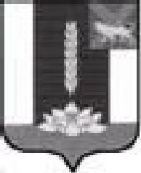 ДУМА ЧЕРНИГОВСКОГО РАЙОНА__________________________________________________________________РЕШЕНИЕПринято Думой Черниговского района11 декабря 2018 годаНа основании статьи 142.4 Бюджетного кодекса Российской Федерации, постановления Администрации Приморского края от 26 апреля 2018 года №190-па «Об утверждении Порядка распределения иных межбюджетных трансфертов на поддержку мер по обеспечению сбалансированности бюджетов муниципальных образований Приморского края в 2018 году», постановления Администрации Приморского края от 16.05.2018 года №225-па «Об утверждении распределения иных межбюджетных трансфертов на поддержку мер по обеспечению сбалансированности бюджетов муниципальных образований Приморского края в 2018 году», руководствуясь Уставом Черниговского муниципального района          1. Внести в Порядок предоставления и расходования иных межбюджетных трансфертов, выделяемых из районного бюджета бюджетам поселений Черниговского района в 2018 году на исполнение Указа Президента Российской Федерации от 7 мая 2012 года №597 в части мероприятий, направленных на повышение средней заработной платы работников муниципальных учреждений культуры, утвержденный решением Думы Черниговского района 24.05.2018 года №102-НПА, следующие изменения:дополнить подпунктом 3.1 следующего содержания: «3.1. Распределение межбюджетных трансфертов бюджетам поселений осуществляется на основании данных по состоянию на 26 ноября 2018 года, представленных поселениями Черниговского района, а также решений о бюджете поселений Черниговского района на 2018 год и плановый период 2019 и 2020 годов, у которых доля первоочередных расходов в объеме доходов Черниговского муниципального образования составляет более 55 процентов.Доля первоочередных расходов в объеме доходов i-того поселения Черниговского муниципального образования определяется по следующей формуле:Д2i = (КУ2i + ЗП2i) / Дi, где:Д2i - доля первоочередных расходов в объеме доходов i-того поселения Черниговского муниципального образования;КУ2i – план 2018 года по расходам i-того поселения Черниговского муниципального образования на оплату коммунальных услуг, потребляемых муниципальными учреждениями, согласно данных бюджетной отчетности за 3 квартал 2018 года;ЗП2i - расчетные расходы i-того поселения Черниговского муниципального образования по выплате заработной платы работникам муниципальных учреждений и начислениям на выплаты по оплате труда работников муниципальных учреждений Черниговского муниципального образования, определяемые по следующей формуле:ЗП2i = ЗП2iМУ+ ЗПiКЗЗП2iМУ – план 2018 года по расходам i-того поселения Черниговского муниципального образования за счет собственных средств бюджета муниципального образования по выплате заработной платы работникам муниципальных учреждений и начислениям на выплаты по оплате труда работников муниципальных учреждений по данным бюджетной отчетности на 01.11.2018;ЗПiКЗ – просроченная кредиторская задолженность i-того поселения Черниговского муниципального образования по начислением на оплату труда работников муниципальных учреждений согласно бюджетной отчетности за 3 квартал 2018 года;Дi - объем доходов бюджета i-того поселения Черниговского муниципального образования на 2018 год (ожидаемое поступление налоговых и неналоговых доходов в 2018 году, нецелевые межбюджетные трансферты, остатки средств на едином счете бюджета муниципального образования, за исключением целевых средств и остатков средств дорожного фонда, на начало текущего финансового года).   Распределение дотаций бюджетам поселений производится по следующим формулам: ДОТi =(ЗП2i+КУ2i) / Σ(ЗП2i+КУ2i) * 100        ДОТ2i =Fi * Ii /100, где        ДОТi - сумма дотаций Черниговского муниципального района Приморского края;       ДОТ2i – сумма дотаций i-тому поселению Черниговского муниципального района Приморского края;        Fi - численность работников учреждений культуры i-того поселения Черниговского муниципального района Приморского края на 2018 год (по данным отчета Формы № ЗП-культура Федеральное статистическое наблюдение);        Ii - объем распределяемой дотации для i-того поселения Черниговского муниципального района Приморского края на иные меры по обеспечению сбалансированности бюджетов муниципальных образований.дополнить пунктом 9.1 следующего содержания:         «9.1. Перечисление межбюджетных трансфертов в бюджеты поселений, рассчитанных в соответствии с подпунктом 3.1, осуществляется в размере 100 процентов от распределенных дотаций в течение 10 рабочих дней со дня принятия нормативного правового акта.2.  Настоящее Решение вступает в силу с момента опубликования в «Вестнике нормативных актов Черниговского района» приложении к газете «Новое время».Глава Черниговского района                                                              В.Н. Сёмкин12 декабря 2018 года№ 136-НПА О внесении изменений в Порядок предоставления и расходования иных межбюджетных трансфертов, выделяемых из районного бюджета бюджетам поселений Черниговского района в 2018 году на исполнение Указа Президента Российской Федерации от 7 мая 2012 года № 597 в части мероприятий, направленных на повышение средней заработной платы работников муниципальных учреждений культуры